Answers 21/4/20Answers Pronouns to Avoid Repetition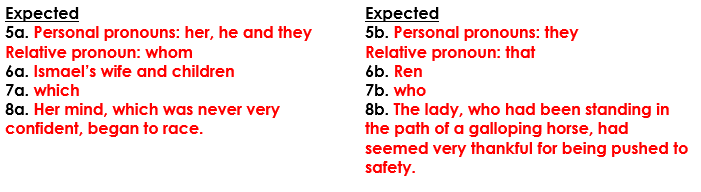 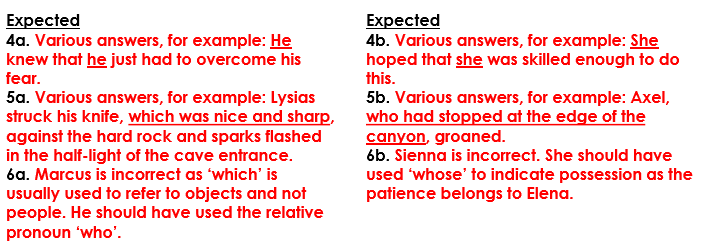 Maths Year 5- Calculate Perimeter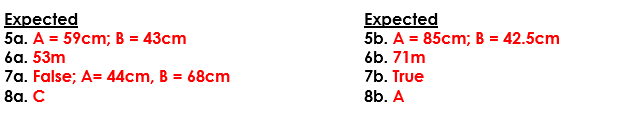 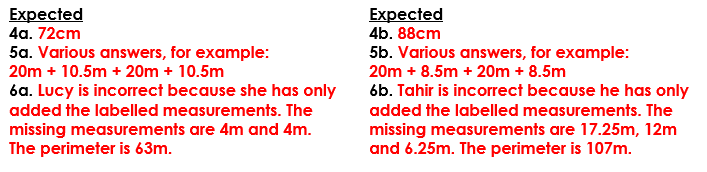 Year 6 Maths-Area and Perimeter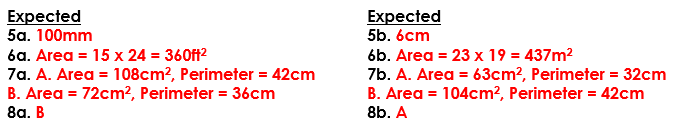 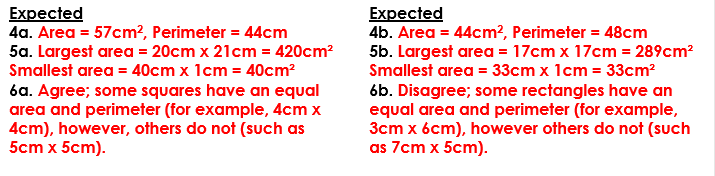 